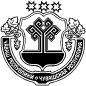 О рассмотрении представления прокуратуры Аликовского районаРассмотрев представление прокуратуры Аликовского района от 30.09.2020 № 03-05 «Об устранении нарушений законодательства о противодействии коррупции», поступившее в администрацию Чувашского Сорминского сельского поселения 06 октября 2020 года, Собрание депутатов Чувашско-Сорминского сельского поселения  решило:1. Отклонить представление прокуратуры Аликовского района об устранении нарушений законодательства о противодействии коррупции в части представления главой сельского поселения Сорокиным В.Ю. справки о доходах своих и своей супруги, в связи с тем, что полномочия главы Чувашско-Сорминского сельского поселения прекратились с 30 сентября 2020 года.2. Направить настоящее решение в прокуратуру Аликовского района.Председатель Собрания депутатов                                                                           Чувашско-Сорминского сельского поселения                                                      В.К. Тихонов